“Alici nel paese dell’olio”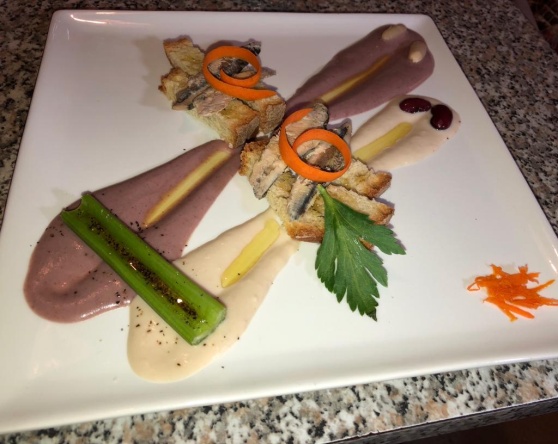 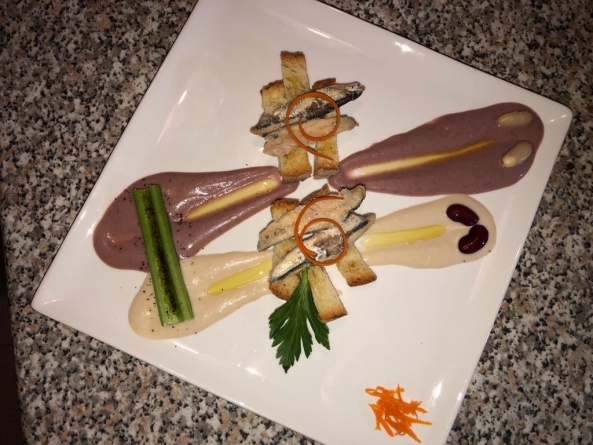 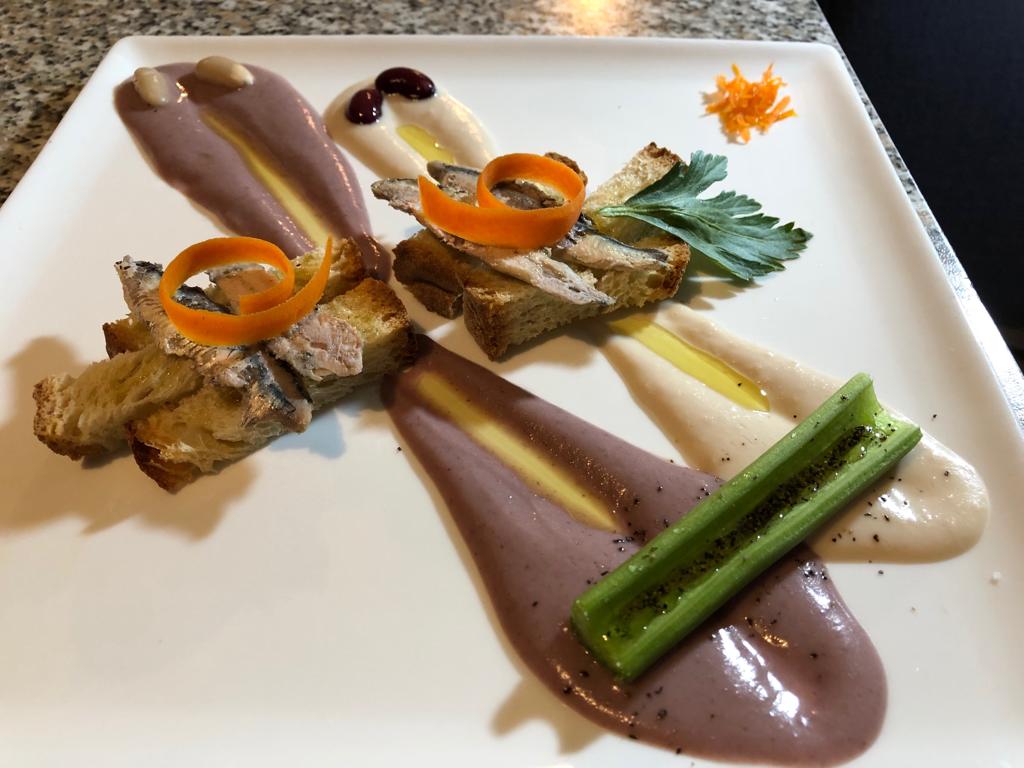 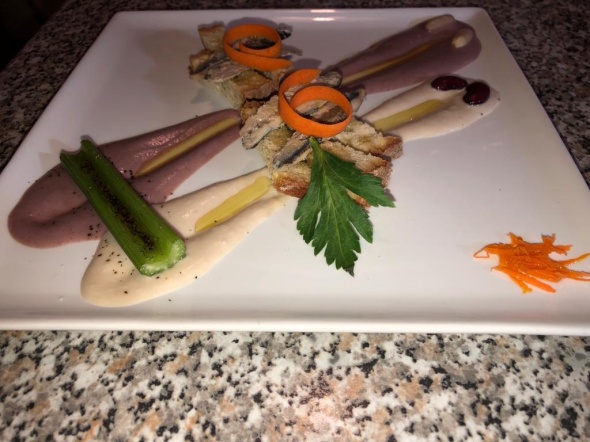 INGREDIENTI: Fagioli bianchi quarantini di Volturara Irpina gr.250Fagioli rossi di Montefalcone di Val Fortone   gr.250Alici fresche n.4Pane DOP di Montecalvo Irpino Sedano gesualdinoSale q.b.Pepe q.b.Olio di r PROCEDIMENTO:avece DOP q.b.Carote per decorareDopo l’ammollo e la cottura dei fagioli, frullarli con un filo d’olio e setacciarli. Fare delle strisce di pane e metterle a 180 gradi in forno per pochi minuti e intanto cuocere le alici a vapore. Creare nel piatto due linee parallele alternando crema bianca e crema rossa. Mettere al centro le bruschette con sopra le alici condite con limo e eolio e nel bordo il gambo del sedano con olio, sale e pepe. Decorare il piatto con fagioli interi e julienne di carote.